Общероссийская общественная организация
«Российское общество сомнологов»
www.rossleep.ruФГБУ «Клинический санаторий «Барвиха» 
Управления делами Президента РФКафедра неврологии, нейрохирургии 
и медицинской генетики Казанского ГМУСомнологический центр Научно-исследовательского 
медицинского комплекса «Ваше здоровье»Лечебно-диагностическое отделение МК «Спасение»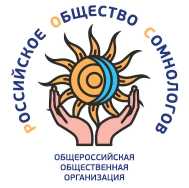 ШКОЛА-СЕМИНАР «МЕДИЦИНА СНА: НОВОЕ И АКТУАЛЬНОЕ»(г. Казань, 18 марта 2017 г., 8 академических часов)Школа-семинар предназначена для терапевтов, семейных врачей, неврологов, кардиологов, пульмонологов, врачей функциональной диагностики, эндокринологов, оториноларингологов, педиатров и других врачей, интересующихся вопросами медицины сна. Руководитель школы-семинара:  Бузунов Роман Вячеславович,
Президент РОС, заведующий Центром медицины сна ФГБУ "Клинический санаторий "Барвиха" УД Президента РФ, профессор кафедры медицинской реабилитации, спортивной медицины, лечебной физкультуры, курортологии и физиотерапии Центральной государственной медицинской академии, заслуженный врач РФ, д.м.н., тел. моб. (985) 763-33-31, 7633331@mail.ru, www.sleepnet.ru, www.buzunov.ru. Ответственный за подготовку от РОС: Мельников Александр Юзефович, ответственный секретарь РОС, заведующий отделением сомнологии ФГБУ «Научно-клинический центр оториноларингологии» ФМБА России, тел. моб. (903) 792-26-47, rossleep@yandex.ru. Руководитель оргкомитета в Казани:  Якупов Эдуард Закирзянович, профессор,  заведующий кафедрой неврологии, нейрохирургии  и медицинской генетики Казанского ГМУ, ed_yakupov@mail.ru, +7(987)2902562Дата и время проведения: 18 марта 2017 г. с 9:00 до 18:00Место проведения:  г. Казань, Главный учебный  корпус Казанского ГМУ, 1-й этаж, зал заседаний Ученого Совета Адрес и проезд: ул. Бутлерова, 49, ст. метро «Площадь Габдуллы Тукая», авт. 29, 90 до ост. «Ул. Толстого (на ул. Бутлерова)»Вход свободный, участие бесплатное.ПРОГРАММА школы-семинара«МЕДИЦИНА СНА: НОВОЕ И АКТУАЛЬНОЕ»(г. Казань, 18 марта 2017 г.)   Актуальная информация о программе на сайте www.rossleep.ru. Все участники школы-семинара получат бесплатно комплект учебно-методической литературы:Р.В. Бузунов «Курс на тишину. Как лечить храп и синдром обструктивного апноэ сна». Научно-популярная брошюра.Р.В. Бузунов «Компьютерная пульсоксиметрия в диагностике нарушений дыхания во сне». Методическое пособие.Р.В. Бузунов «Проведение СИПАП/БИПАП терапии в домашних условиях». Рекомендации для пациентов. Р.В. Бузунов «Как улучшить сон. Рекомендации для руководителей и бизнесменов». Научно-популярная брошюра.Р.В. Бузунов «Советы по здоровому сну». Научно-популярная брошюра.DVD диск с циклом мультимедийных лекций по нарушениям сна.ВремяМероприятиеДокладчик9:00-9:50Регистрация участников Работа медицинской выставки9:50-10:00Открытие. Приветствие участников. Краткая информация о целях и задачах Российского общества сомнологовР.В. Бузунов10:00-10:30Новости медицины сна 2016-2017Р.В. Бузунов10:30-11:00БессонницаЭ.З. Якупов11:00-11:30Нарушения циркадного ритма сна и бодрствованияЭ.З. Якупов11:30-12:00ПарасомнииЭ.З. Якупов12:30-13:00Кофе-брейк13:30-14:15Эпидемиология, патогенез, клиника и диагностика синдрома обструктивного апноэ сна (СОАС)Р.В. Бузунов14:15-15:00Пациент с храпом и СОАС: выбор хирургической тактикиВ.М. Авербух15:00-15:30СИПАП-терапия и другие нехирургические методы лечения СОАС  Р.В. Бузунов15:30-16:00Кофе-брейк16:00-16:20Клинико-нейрофизиологические особенности различных форм  расстройств сна в клинической неврологии Ю.В. Трошина16:20-16:40Особенности нарушений сна у руководящих работников предприятий нефтехимической промышленностиР.К. Фаздалов16:40-17:40Интернет-продвижение медицинских центров, репутационный менеджмент и создание персонального бренда врачаС.А. Черкасова17:40-18:00Ответы на вопросы Дискуссия 18:00Закрытие конференции